               Информация об итогах проведения публичного обсуждения правоприменительной практики контрольно-надзорной деятельности за 2020 год.     26 марта 2021 года  в 14:00 часов в администрации Карталинского муниципального района  состоялось публичное обсуждение  правоприменительной практики  контрольно-надзорной деятельности    по вопросам  проведения муниципального контроля  в области торговой деятельности,  муниципального контроля за предоставлением обязательного экземпляра, муниципального земельного контроля,  муниципального контроля исполнения нормативных правовых актов в сфере рекламы, муниципального контроля  за сохранностью автомобильных дорог местного значения, муниципального жилищного контроля, муниципального контроля за использованием  и охраной недр при добыче  общераспространенных полезных ископаемых, а при  строительстве подземных сооружений, не связанных с добычей полезных ископаемых, муниципального контроля в сфере благоустройства,  контроля  соблюдения условий организации регулярных перевозок.      В мероприятии  приняли участие представители  юридических лиц  и индивидуальных предпринимателей.       Сотрудниками Администрации доведены до сведения участников результаты правоприменительной практики за 2020 год с изложением типовых и массовых нарушений обязательных требований и требований, установленных муниципальными правовыми актами, с целью профилактики нарушений законодательства, а также рекомендации в отношении мер, которые должны приниматься юридическими лицами, индивидуальными предпринимателями в целях недопущения  нарушений. 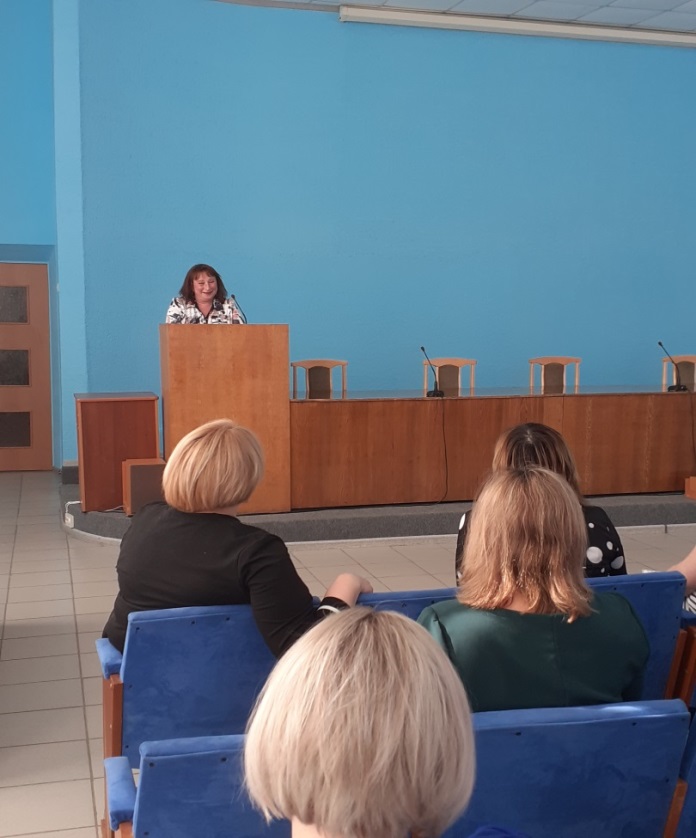 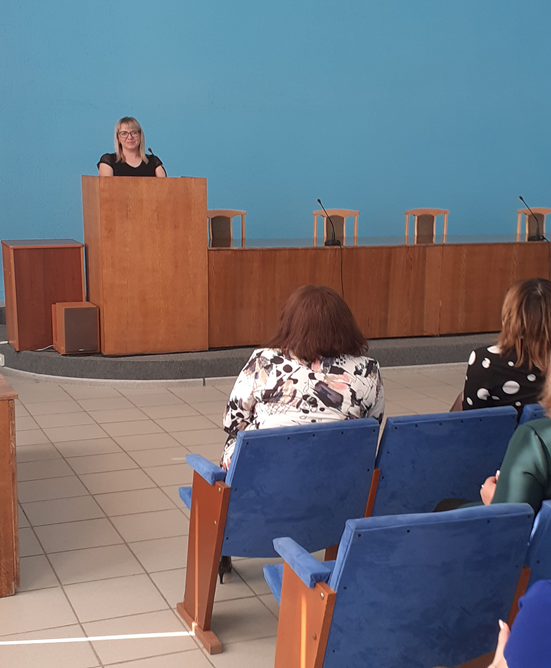 